ОБЩАЯ ХАРАКТЕРИСТИКА ОБРАЗОВАТЕЛЬНОЙ ПРОГРАММЫЦели и задачи образовательной программыОсновная профессиональная образовательная программа по направлению подготовки 38.03.03 Управление персоналом, профиль Рекрутинг (далее образовательная программа, ОПОП), реализуемая в федеральном государственном бюджетном образовательном учреждении высшего образования «Российский государственный университет им. А.Н. Косыгина (Технологии. Дизайн. Искусство) (далее – университет), представляет собой комплекс основных характеристик образования (объем, содержание, планируемые результаты), организационно-педагогических условий, технологий реализации образовательного процесса, оценки качества подготовки выпускника по данному направлению подготовки, форм аттестации, который представлен в виде учебного плана, календарного учебного графика, рабочих программ учебных дисциплин (модулей), программ практик, рабочей программы воспитания, календарного плана воспитательной работы, оценочных и методических материалов, разработанная и утвержденная с учетом потребностей рынка труда.Целью разработки образовательной программы является:методическое обеспечение реализации ФГОС ВО по данному направлению подготовки, организация и контроль учебного процесса, обеспечивающие качество профессиональной подготовки обучающихся;реализация единой с учебным процессом задачи по воспитанию высоконравственной, социально-ориентированной, духовно развитой и физически здоровой личности.Целью образовательной программы является:подготовка бакалавров по направлению Управление персоналом, обладающих комплексом знаний, включающим  обеспечение эффективного функционирования системы управления персоналом для достижения целей организации, вопросы  актуальных проблем российской экономики, управления человеческими ресурсами;       - обеспечение качественной профессиональной подготовки бакалавров в области управления персоналом  в сферах деятельности 07 Административно-управленческая и офисная деятельность (в сфере информационно-аналитического обеспечения и оперативного управлении персоналом организаций любой организационно-правовой формы и в любых видах экономической деятельности).формирование у обучающихся универсальных, общепрофессиональных и профессиональных компетенций в соответствии с требованиями ФГОС ВО с учетом особенностей научно-образовательной школы университета и актуальных потребностей соответствующей сферы труда в кадрах с высшим образованием; формирование способности непрерывного профессионального образования и саморазвития, обеспечение многообразия образовательных возможностей обучающихся, способствующих профессиональному и личностному росту, планированию профессиональной карьеры и конкурентоспособности на рынке труда;формирование и развитие личностных и профессиональных качеств обучающихся, позволяющих выстраивать гибкую индивидуальную траекторию профессиональной карьеры, учитывающую специфику и изменчивость условий рынка труда;создание условий для самоопределения и социализации обучающихся на основе социокультурных, духовно-нравственных ценностей и принятых в российском обществе правил и норм поведения в интересах человека, семьи, общества и государства, формирование у обучающихся чувства патриотизма, гражданственности, уважения к памяти защитников отечества и подвигам Героев Отечества, закону и правопорядку, человеку труда и старшему поколению, взаимного уважения, бережного отношения к культурному наследию и традициям многонационального народа Российской Федерации, природе и окружающей среде.Образовательная программа основана на компетентностном подходе к ожидаемым результатам обучения и ориентирована на решение следующих задач:обеспечение качественной профессиональной подготовки выпускников в области профессиональной деятельности, установленной п. 2.1 образовательной программы;овладение обучающимися знаниями, умениями, навыками и (или) опытом деятельности, характеризующими процесс формирования установленных образовательной программой компетенций и обеспечивающими достижение планируемых результатов освоения программы;направленность на многоуровневую систему образования и непрерывность профессионального развития, обеспечивающее проектирование дальнейшего образовательного маршрута;обеспечение инновационного характера подготовки на основе оптимального соотношения между сложившимися традициями и современными подходами к организации учебного процесса;удовлетворение потребностей общества и государства в фундаментально образованных и гармонически развитых специалистах, владеющих современными технологиями в области профессиональной деятельности;получение обучающимися как фундаментальных знаний, так и практической подготовки в объявленной области;поиск,  анализ и оценка источников информации для проведения научно-исследовательских работ в области  стратегического управления персонала;анализ современных технологии развития персонала;разработка мероприятий, направленных на  развитие кадровой политике, основанной на  этических принципах.Формы обученияОбучение по образовательной программе осуществляется в очной  форме.Объем образовательной программы Объем образовательной программы составляет 240 зачетных единиц (далее - з.е.) и включает все виды контактной и самостоятельной работы обучающихся.При реализации образовательной программы обучающимся обеспечивается возможность освоения элективных дисциплин (модулей) и факультативных дисциплин.Факультативные дисциплины (модули) не включаются в объем образовательной программы.Язык образованияОбразовательная программа осваивается на государственном языке Российской Федерации – на русском языке.Срок получения образования по образовательной программеСрок получения образования по образовательной программе, включая каникулы, предоставляемые после прохождения государственной итоговой аттестации, вне зависимости от применяемых образовательных технологий, составляет:в очной форме обучения – 4 года.Формы аттестацииКонтроль качества освоения образовательной программы включает в себя текущий контроль успеваемости, промежуточную аттестацию обучающихся и государственную итоговую аттестацию обучающихся.Текущий контроль успеваемости обеспечивает оценивание хода освоения дисциплин и прохождения практик, проводится в целях получения оперативной информации о качестве усвоения учебного материала, управления учебным процессом и совершенствования методики проведения занятий, а также стимулирования самостоятельной работы обучающихся.Формы и процедуры текущего контроля успеваемости обучающихся предусматриваются рабочей программой дисциплины, рабочей программой практики.Промежуточная аттестация обучающихся предназначена для оценивания промежуточных и окончательных результатов обучения по дисциплинам и прохождения практик, в том числе результатов выполнения курсовых работ.Формы проведения промежуточной аттестации определяются учебным планом.Формы, система оценивания, порядок проведения промежуточной аттестации обучающихся, включая порядок установления сроков прохождения соответствующих испытаний обучающимся, не прошедшим промежуточной аттестации по уважительным причинам или имеющим академическую задолженность, а также периодичность проведения промежуточной аттестации обучающихся установлены локальными нормативными актами университета.Государственная итоговая аттестация включает в себя:- Подготовку к процедуре защиты и защиту выпускной квалификационной работыРеализация образовательной программы для инвалидов и лиц с ограниченными возможностями здоровьяУниверситет предоставляет равные условия в получении высшего образования для инвалидов и лиц с ограниченными возможностями здоровья, возможности адаптации образовательной программы, учитывающей особенности их психофизического развития, индивидуальных возможностей с учетом индивидуальной программы реабилитации или рекомендаций психолого-медико-педагогической комиссии и, при необходимости, обеспечивающей коррекцию нарушений развития и социальную адаптацию указанных лиц.Перевод на обучение по адаптированной образовательной программе осуществляется по личному заявлению инвалидов и лиц с ограниченными возможностями здоровья.Основная профессиональная образовательная программа адаптирована для инвалидов и лиц с ограниченными возможностями здоровья с учетом состояния их здоровья. ХАРАКТЕРИСТИКА ПРОФЕССИОНАЛЬНОЙ ДЕЯТЕЛЬНОСТИ ВЫПУСКНИКАОбщее описание профессиональной деятельности выпускниковОбласти профессиональной деятельности и сферы профессиональной деятельности, в которых выпускники, освоившие образовательную программу, могут осуществлять профессиональную деятельность:07 Административно-управленческая и офисная деятельность (в сфере информационно-аналитического обеспечения и оперативного управлении персоналом организаций любой организационно-правовой формы и в любых видах экономической деятельности).          07.003   Профессионального стандарта:  "Специалист по  управлению персоналом", утвержденный приказом Министерства труда и социальной защиты Р Фот 6 октября 2015 г. N 691н.Выпускники могут осуществлять профессиональную деятельность в других областях профессиональной деятельности и (или) сферах профессиональной деятельности при условии соответствия уровня их образования и полученных компетенций требованиям к квалификации работника. ( из ФГОС ВО 3++)В рамках освоения образовательной программы выпускники готовятся к решению задач профессиональной деятельности следующих типов:- информационно-аналитический;- организационно-управленческий; - проектный; - научно-исследовательский; - педагогический.Перечень основных объектов (или областей знаний) профессиональной деятельности выпускников:- службы управления персоналом организаций любой организационно-правовой формы в промышленности, торговле, на транспорте, в банковской, страховой, туристической и других сферах деятельности, в том числе научно-исследовательских организаций;- службы управления персоналом государственных и муниципальных органов управления;- службы занятости и социальной защиты населения регионов и городов, - кадровые агентства;- организации, специализирующиеся на управленческом и кадровом консалтинге и аудите.Перечень профессиональных стандартов, соотнесенных с ФГОС ВОПеречень профессиональных стандартов, соответствующих профессиональной деятельности выпускников, освоивших образовательную программу: Перечень основных задач профессиональной деятельности выпускниковПЛАНИРУЕМЫЕ РЕЗУЛЬТАТЫ ОСВОЕНИЯ ОБРАЗОВАТЕЛЬНОЙ ПРОГРАММЫВ результате освоения компонентов основной профессиональной образовательной программы у выпускника должны быть сформированы все компетенции, установленные образовательной программой: универсальные, общепрофессиональные и профессиональные.Совокупность компетенций, установленных образовательной программой, обеспечивает выпускнику способность осуществлять профессиональную деятельность в указанных областях профессиональной деятельности и решать задачи профессиональной деятельности в соответствии с указанными выше типами.Результаты обучения по дисциплинам (модулям), практикам соотносятся с индикаторами достижения компетенций и планируются в соответствующих рабочих программах учебных дисциплин, практик.Универсальные компетенции выпускников и индикаторы их достиженияОбщепрофессиональные компетенции выпускников и индикаторы их достиженияПрофессиональные компетенции выпускников, установленные университетом самостоятельно на основе профессиональных стандартов, и индикаторы их достиженияСТРУКТУРА И СОДЕРЖАНИЕ ОБРАЗОВАТЕЛЬНОЙ ПРОГРАММЫСтруктура и объем образовательной программСодержание и организация образовательного процесса при реализации данной образовательной программы регламентируются следующими основными документами:учебный план и календарный учебный график;рабочие программы учебных дисциплин и  практик;рабочая программа воспитания и календарный план воспитательной работы;оценочные и методические материалы;программа ГИА;локальные нормативные акты Университета.Объем обязательной части образовательной программыК обязательной части программы бакалавриата относятся дисциплины и практики, обеспечивающие формирование общепрофессиональных компетенций, определяемых ФГОС ВО. Дисциплины и практики, обеспечивающие формирование универсальных компетенций, определяемых ФГОС ВО, а также профессиональных компетенций, определяемых Организацией самостоятельно, могут включаться в обязательную часть программы бакалавриата и (или) в часть, формируемую участниками образовательных отношений Объем обязательной части образовательной программы составляет не менее 38,75% от общего объема образовательной программы без учета объема государственной итоговой аттестации. Объем контактной работы по образовательной программе Объем контактной работы по образовательной программе за весь период обучения составляет:по очной   форме обучения не менее 39,98 %, общего объема времени, отводимого на реализацию дисциплин (модулей). Виды и типы практикОбразовательная программа включает учебную и производственную практики.Типы учебной практики образовательной программы:Учебная практика. Ознакомительная практикаТипы производственной практики:           -Производственная практика. Научно-исследовательская работа Производственная практика. Преддипломная практикаУчебный план и календарный учебный графикУчебный план и календарный учебный график настоящей основной профессиональной образовательной программы утверждены в установленном порядке.В учебном плане представлен перечень дисциплин, практик, формы промежуточной аттестации, виды государственной итоговой аттестации обучающихся, другие виды учебной деятельности, с указанием их объёма в зачётных единицах, объема контактной работы в академических часах, последовательности и распределения по периодам обучения.В учебный план включается обязательная часть и часть, формируемая участниками образовательных отношений.Учебные занятия по дисциплинам, текущая, промежуточная аттестация обучающихся и государственная итоговая аттестация обучающихся проводятся в форме контактной работы и в форме самостоятельной работы обучающихся, в иных формах. Практика – в форме контактной работы и в форме самостоятельной работы обучающихся. Контактная работа может быть аудиторной, внеаудиторной, а также проводиться в электронной информационно-образовательной среде.Учебные планы формируются по формам обучения и годам набора.Соответствие формируемых компетенций и дисциплин устанавливается в матрице компетенций.Календарный учебный график является составной частью учебного плана, в котором указаны периоды осуществления видов учебной деятельности (последовательность реализации программы по годам, включая теоретическое обучение, практики, промежуточные и итоговую аттестации) и периоды каникул (с учетом нерабочих, праздничных дней).Рабочие программы учебных дисциплин (модулей)Рабочие программы учебных дисциплин (модулей) являются неотъемлемой частью ОПОП ВО и разрабатываются на все дисциплины учебного плана.Аннотации рабочих программ учебных дисциплин, электронные копии рабочих программ учебных дисциплин представлены на сайте университета в разделе «Сведения об образовательной организации» в подразделе «Образование».Рабочие программы практикПрактики проводятся в рамках практической подготовки и закрепляют знания и умения, приобретаемые обучающимися в результате освоения теоретических дисциплин, вырабатывают практические навыки и способствуют формированию  компетенций обучающихся, предусмотренных ФГОС ВО, профессиональными стандартами, а также сформулированными самостоятельно.Практика может проводиться:непосредственно в университете, в том числе в структурном подразделении университета, предназначенном для проведения практической подготовки;в организации, осуществляющей деятельность по профилю соответствующей образовательной программы, в том числе в структурном подразделении профильной организации, предназначенном для проведения практической подготовки, на основании договора, заключаемого между университетом и профильной организацией.Программы практик разрабатываются на все виды и типы практик учебного плана.Электронные копии рабочих программ практик представлены на сайте университета в разделе «Сведения об образовательной организации» в подразделе «Образование».Рабочая программа воспитания, календарный план воспитательной работыРабочая программа воспитания является составной частью образовательной программы и разрабатывается на весь период обучения. Календарный план воспитательной работы составляется на каждый учебный год.Программа государственной итоговой аттестации Государственная итоговая аттестация проводится в целях определения соответствия результатов освоения обучающимися основных образовательных программ соответствующим требованиям федерального государственного образовательного стандарта.Государственная итоговая аттестация выпускников университета является составной частью образовательной программы высшего образования, направлена на установление уровня подготовки выпускника к выполнению профессиональных задач и соответствия его подготовки требованиям федерального государственного образовательного стандарта.К проведению государственной итоговой аттестации по основным профессиональным образовательным программам привлекаются представители работодателей и их объединений.Государственная итоговая аттестация обучающихся по ОП проводится в форме Подготовки к процедуре защиты и защиты выпускной квалификационной работы.В результате подготовки к процедуре защиты и защиты выпускной квалификационной работы, обучающийся должен продемонстрировать способность и умение самостоятельно решать на современном уровне задачи своей профессиональной деятельности, профессионально излагать специальную информацию, научно аргументировать и защищать свою точку зрения.Организация практической подготовкиОбразовательная деятельность в форме практической подготовки осуществляется в соответствии с рабочими программами учебных дисциплин, практик.Практическая подготовка при реализации учебных дисциплин организуется путем проведения практических занятий, предусматривающих участие обучающихся в выполнении отдельных элементов работ, связанных с будущей профессиональной деятельностью.Практическая подготовка может  осуществляться, в том числе, при проведении практики.Практическая подготовка обучающихся с ограниченными возможностями здоровья и инвалидов организуется с учетом особенностей их психофизического развития, индивидуальных возможностей и состояния здоровья.Технологии реализации образовательной программыОбразовательная программа не реализуется исключительно с применением электронного обучения и дистанционных образовательных технологий, за исключением случаев, связанных с угрозой возникновения и (или) возникновением отдельных чрезвычайных ситуаций, введения режима повышенной готовности или чрезвычайной ситуации на всей территории Российской Федерации либо на ее части.Применение электронного обучения, дистанционных образовательных технологий в образовательном процессе определяется рабочими программами учебных дисциплин (модулей), практик.При обучении лиц с ограниченными возможностями здоровья с применением электронного обучения, дистанционных образовательных технологий предусматривается возможность приема-передачи информации в доступных для них формах.СРЕДСТВА ОЦЕНИВАНИЯ РЕЗУЛЬТАТОВ ОБУЧЕНИЯ ПРИ РЕАЛИЗАЦИИ ОПОП ВООценочные средстваКонтроль качества освоения образовательной программы высшего образования включает в себя текущий контроль успеваемости, промежуточную аттестацию и государственную итоговую аттестацию обучающихся, которые осуществляются посредством оценочных средств (далее – ОС).ОС формируются на ключевых принципах оценивания: валидности, надежности, объективности. ОС разработаны и утверждены в установленном порядке.Оценочные материалы для проведения текущей и промежуточной аттестации по дисциплинам, практикамОценочные материалы формируются из контрольно-измерительных материалов, обеспечивающих:текущий контроль успеваемости;промежуточный контроль учебных достижений обучающихся по дисциплине,  практике.Оценочные материалы по проведению текущего контроля и промежуточной аттестации по дисциплинам, практикам прилагаются.Оценочные материалы для проведения государственной итоговой аттестацииОценочные материалы для ГИА предназначены для оценки сформированности компетенций в результате освоения ОПОП ВО. Оценочные материалы для проведения государственной итоговой аттестации прилагаются.МАТРИЦА СООТВЕТСТВИЯ КОМПЕТЕНЦИЙ И СОСТАВНЫХ ЧАСТЕЙ ОБРАЗОВАТЕЛЬНОЙ ПРОГРАММЫМатрица формируется на основе автоматизированной информационной системы «Планы» для контроля соответствия компетенций и составных частей образовательной программы. (Приложение 1)РЕСУРСНОЕ ОБЕСПЕЧЕНИЕ ОБРАЗОВАТЕЛЬНОЙ ПРОГРАММЫРесурсное обеспечение образовательной программы включает в себя: материально-техническое, учебно-методическое обеспечение, кадровое и финансовое обеспечение реализации образовательной программы, а также механизмы оценки качества образовательной деятельности и подготовки обучающихся по образовательной программе.Материально-техническое обеспечение образовательной программыУниверситет располагает на праве собственности или ином законном основании материально-техническим обеспечением образовательной деятельности (помещениями и оборудованием) для реализации образовательной программы по Блоку 1 «Дисциплины», Блоку 2 «Практика» и Блоку 3 «Государственная итоговая аттестация» в соответствии с учебным планом.Учебные аудитории для проведения учебных занятий, в том числе в форме практической подготовки оснащены оборудованием и техническими средствами обучения, состав которых определяется в рабочих программах дисциплин, практик.Практическая подготовка в форме практики, организованной непосредственно в структурном подразделении университета, проводится в аудиториях, предназначенных для практической подготовки, в которых созданы условия для реализации компонентов образовательной программы, и которые оснащены необходимым оборудованием и техническими средствами обучения в объеме, позволяющем выполнять определенные виды работ, связанные с будущей профессиональной деятельностью обучающихся.Помещения для самостоятельной работы обучающихся оснащены компьютерной техникой с возможностью подключения к сети «Интернет» и обеспечивают доступ в электронную информационно-образовательную среду университета.Программное обеспечениеУниверситет обеспечен необходимым комплектом лицензионного и свободно распространяемого программного обеспечения, в том числе отечественного производства. Состав программного обеспечения определяется в рабочих программах дисциплин (модулей) и подлежит обновлению (при необходимости). (Приложение 2)Учебно-методическое и информационное обеспечение, электронные ресурсыУчебно-методическое и информационное обеспечение при реализации ОПОП осуществляется в соответствии с нормативными документами руководящих, контролирующих органов и локальных актов, действующих в Университете. Образовательная программа обеспечена в необходимом объеме учебно-методической документацией и методическими материалами по всем дисциплинам, практикам и другим видам учебной деятельности, включая внеаудиторную контактную работу и самостоятельную работу обучающихся, которые представлены в рабочих программах дисциплин, практик в виде перечня основной и дополнительной литературы. Методические материалы по дисциплинам (учебно-методические пособия, рекомендации) размещены в электронной библиотечной системе университета. Библиотека обеспечивает 100% обучающихся доступом к электронным научным и образовательным ресурсам и предоставляет возможность использования печатных изданий учебной и научной литературы из расчета не менее 0,25 экземпляра каждого из изданий, указанных в рабочих программах дисциплин, практик, на одного обучающегося из числа лиц, одновременно осваивающих соответствующую дисциплину (модуль), проходящих практику.Обучающиеся из числа инвалидов и лиц с ОВЗ обеспечиваются печатными и (или) электронными образовательными ресурсами в формах, адаптированных к ограничениям их здоровья.Университет имеет доступ к электронным библиотечным системам, электронным образовательным ресурсам. (Приложение 3)Обучающимся обеспечен доступ (удаленный доступ), в том числе в случае применения электронного обучения, дистанционных образовательных технологий, к современным профессиональным базам данных и информационным справочным системам, составы которых определяется в рабочих программах дисциплин и подлежат обновлению (при необходимости). Электронная информационно-образовательная средаКаждый обучающийся в течение всего периода обучения имеет возможность индивидуального неограниченного доступа к электронной информационно-образовательной среде (далее –  ЭИОС) Университета из любой точки, в которой имеется доступ к информационно-телекоммуникационной сети «Интернет» (далее – сеть «Интернет»), как на территории Университета, так и вне его.ЭИОС обеспечивает обучающимся: доступ к учебным планам, рабочим программам дисциплин (модулей), практик, к изданиям электронных библиотечных систем и электронным образовательным ресурсам, указанным в рабочих программах дисциплин (модулей), практик;формирование электронного портфолио обучающегося, в том числе сохранение его работ и оценок за эти работы. При реализации образовательной программы с применением электронного обучения, дистанционных образовательных технологий ЭИОС обеспечивает:фиксацию хода образовательного процесса, результатов промежуточной аттестации и результатов освоения образовательной программы бакалавриата;взаимодействие между участниками образовательного процесса, в том числе синхронное и асинхронное взаимодействие посредством сети Интернет;проведение всех видов занятий, процедур оценки результатов обучения, реализация которых предусмотрена с применением электронного обучения.Функционирование ЭИОС обеспечивается соответствующими средствами информационно-коммуникационных технологий и квалификацией работников, ее использующих и поддерживающих. Функционирование электронной информационно-образовательной среды соответствует законодательству Российской Федерации.Кадровые условия реализации образовательной программыРеализация программы обеспечивается педагогическими работниками Университета, а также лицами, привлекаемыми к реализации программы на иных условиях.Квалификация педагогических работников Университета отвечает квалификационным требованиям, указанным в квалификационных справочниках и (или) профессиональных стандартах.Не менее 70  процентов численности педагогических работников Университета, участвующих в реализации программы, и лиц, привлекаемых к реализации программы на иных условиях (исходя из количества замещаемых ставок, приведенного к целочисленным значениям), ведут научную, учебно-методическую и (или) практическую работу, соответствующую профилю преподаваемой дисциплины.Не менее 5 процентов численности педагогических работников Университета, участвующих в реализации программы, и лиц, привлекаемых к реализации программы на иных условиях (исходя из количества замещаемых ставок, приведенного к целочисленным значениям), являются руководителями и (или) работниками иных организаций, осуществляющими трудовую деятельность в профессиональной сфере, соответствующей профессиональной деятельности, к которой готовятся выпускники (имеют стаж работы в данной профессиональной сфере не менее 3 лет).Не менее 60  процентов численности педагогических работников Университета и лиц, привлекаемых к образовательной деятельности на иных условиях (исходя из количества замещаемых ставок, приведенного к целочисленным значениям), имеют ученую степень (в том числе ученую степень, полученную в иностранном государстве и признаваемую в Российской Федерации) и (или) ученое звание (в том числе ученое звание, полученное в иностранном государстве и признаваемое в Российской Федерации).Общее руководство научным содержанием программы бакалавриата осуществляется научно-педагогическим работником Университета, имеющим ученую степень (в том числе ученую степень, полученную в иностранном государстве и  признанную в Российской Федерации), осуществляющим самостоятельные научно-исследовательские (творческие) проекты (участвующим в осуществлении таких проектов) по направлениям подготовки, имеющим ежегодные публикации по результатам указанной научно-исследовательской (творческой) деятельности в ведущих отечественных и (или) зарубежных рецензируемых научных журналах и изданиях, а также осуществляющим ежегодную апробацию результатов указанной научно-исследовательской (творческой) деятельности на национальных и международных конференциях.Финансовое обеспечение реализации образовательной программыФинансовое обеспечение реализации образовательной программы бакалавриата осуществляется в объеме не ниже значений базовых нормативов затрат на оказание государственных услуг по реализации образовательных программ высшего образования – программ бакалавриата и значений корректирующих коэффициентов к базовым нормативам затрат, определяемых Минобрнауки РФ.Механизмы оценки качества образовательной деятельности и подготовки обучающихсяКачество образовательной деятельности и подготовки обучающихся по ОПОП ВО определяется в рамках системы внутренней оценки, а также системы внешней оценки.В целях совершенствования ОПОП ВО Университет при проведении регулярной внутренней оценки качества образовательной деятельности и подготовки обучающихся по ОПОП ВО привлекает работодателей и (или) их объединения, иных юридических и (или) физических лиц, включая педагогических работников Университета.В рамках внутренней системы оценки качества образовательной деятельности по ОПОП ВО обучающимся предоставляется возможность оценивания условий, содержания, организации и качества образовательного процесса в целом, а также отдельных дисциплин (модулей) и практик.Внешняя оценка качества образовательной деятельности по образовательной программе в рамках процедуры государственной аккредитации осуществляется с целью подтверждения соответствия образовательной деятельности по образовательной программе требованиям ФГОС ВО.Документы, подтверждающие прохождение государственной аккредитации, приводятся на сайте Университета.Условия реализации образовательной программы для инвалидов и лиц с ограниченными возможностями здоровьяОбучение по образовательной программе инвалидов и обучающихся с ограниченными возможностями здоровья (по их заявлению) осуществляется университетом с учетом особенностей психофизического развития, индивидуальных возможностей и состояния здоровья таких обучающихся.Образование обучающихся с ограниченными возможностями здоровья может быть организовано как совместно с другими обучающимися, так и в отдельных группах.ЛИСТ УЧЕТА ОБНОВЛЕНИЙ ОБРАЗОВАТЕЛЬНОЙ ПРОГРАММЫ В образовательную программу внесены изменения/обновления и утверждены на заседании Ученого совета Университета:ПРИЛОЖЕНИЯПриложение 1 Матрица соответствия компетенций и составных частей ОПОП ВОПриложение 2 Электронные ресурсы университетаПриложение 3 Перечень программного обеспеченияПриложение 1к ОПОП ВО по направлению подготовки38.03.03 Управление персоналомпрофиль РекрутингМатрица сформирована на основе автоматизированной информационной системы (далее - АИС) «Планы» для контроля соответствия компетенций и составных частей образовательной программы.МАТРИЦА КОМПЕТЕНЦИЙНаправление подготовки     38.03.03     Управление персоналомПрофиль/Специализация	РекрутингГод начала подготовки 	2021Приложение 2к ОПОП ВО по направлению подготовки38.04.03 Управление персоналомпрофиль Стратегическое управление персоналомПеречень программного обеспеченияПриложение 3к ОПОП ВО по направлению подготовки38.03.03 Управление персоналомпрофиль РекрутингЭлектронные ресурсы университетаМинистерство науки и высшего образования Российской ФедерацииМинистерство науки и высшего образования Российской ФедерацииМинистерство науки и высшего образования Российской ФедерацииФедеральное государственное бюджетное образовательное учреждениеФедеральное государственное бюджетное образовательное учреждениеФедеральное государственное бюджетное образовательное учреждениевысшего образованиявысшего образованиявысшего образования«Российский государственный университет им. А.Н. Косыгина«Российский государственный университет им. А.Н. Косыгина«Российский государственный университет им. А.Н. Косыгина(Технологии. Дизайн. Искусство)»(Технологии. Дизайн. Искусство)»(Технологии. Дизайн. Искусство)»Институт _________________Экономики и менеджментаИнститут _________________Экономики и менеджментаИнститут _________________Экономики и менеджментаУТВЕРЖДАЮУТВЕРЖДАЮРекторРекторВ.С. Белгородский01.09.2021 г.ОСНОВНАЯ ПРОФЕССИОНАЛЬНАЯ ОБРАЗОВАТЕЛЬНАЯ ПРОГРАММАВЫСШЕГО ОБРАЗОВАНИЯОСНОВНАЯ ПРОФЕССИОНАЛЬНАЯ ОБРАЗОВАТЕЛЬНАЯ ПРОГРАММАВЫСШЕГО ОБРАЗОВАНИЯОСНОВНАЯ ПРОФЕССИОНАЛЬНАЯ ОБРАЗОВАТЕЛЬНАЯ ПРОГРАММАВЫСШЕГО ОБРАЗОВАНИЯУровень образования бакалавриатбакалавриатНаправление подготовки 38.04.03Управление персоналомПрофильРекрутингРекрутингКвалификация выпускника     магистрмагистрФорма обученияочнаяочнаяОсновная профессиональная образовательная программа высшего образования (далее – ОПОП ВО) разработана в соответствии с федеральным государственным образовательным  стандартом высшего образования - бакалавриат по направлению подготовки 38.03.03 Управление персоналом (Приказ Министерства образования и науки РФ от 12 августа 2020 г. N 955) Основная профессиональная образовательная программа высшего образования (далее – ОПОП ВО) разработана в соответствии с федеральным государственным образовательным  стандартом высшего образования - бакалавриат по направлению подготовки 38.03.03 Управление персоналом (Приказ Министерства образования и науки РФ от 12 августа 2020 г. N 955) Основная профессиональная образовательная программа высшего образования (далее – ОПОП ВО) разработана в соответствии с федеральным государственным образовательным  стандартом высшего образования - бакалавриат по направлению подготовки 38.03.03 Управление персоналом (Приказ Министерства образования и науки РФ от 12 августа 2020 г. N 955) Основная профессиональная образовательная программа высшего образования (далее – ОПОП ВО) разработана в соответствии с федеральным государственным образовательным  стандартом высшего образования - бакалавриат по направлению подготовки 38.03.03 Управление персоналом (Приказ Министерства образования и науки РФ от 12 августа 2020 г. N 955) Основная профессиональная образовательная программа высшего образования (далее – ОПОП ВО) разработана в соответствии с федеральным государственным образовательным  стандартом высшего образования - бакалавриат по направлению подготовки 38.03.03 Управление персоналом (Приказ Министерства образования и науки РФ от 12 августа 2020 г. N 955) Основная профессиональная  образовательная программа утверждена решениемОсновная профессиональная  образовательная программа утверждена решениемОсновная профессиональная  образовательная программа утверждена решениемОсновная профессиональная  образовательная программа утверждена решениемОсновная профессиональная  образовательная программа утверждена решениемУченого совета университета06.07.2021 г.протокол №9ОПОП ВО  рассмотрена и одобрена на заседании кафедр ОПОП ВО  рассмотрена и одобрена на заседании кафедр ОПОП ВО  рассмотрена и одобрена на заседании кафедр ОПОП ВО  рассмотрена и одобрена на заседании кафедр ОПОП ВО  рассмотрена и одобрена на заседании кафедр УправленияУправленияУправленияУправленияУправленияс участием руководителя ОПОП 16.06.2021 г.протокол №10Руководительобразовательной программыРуководительобразовательной программыРуководительобразовательной программы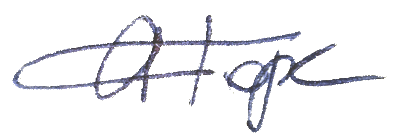 А. А. ГорскийА. А. ГорскийЗаведующий кафедрой УправленияЗаведующий кафедрой УправленияЗаведующий кафедрой Управления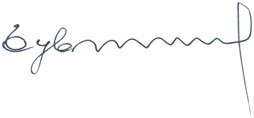 Н.Н. ГубачевН.Н. ГубачевОбразовательная программа (общая характеристика, учебный план, календарный учебный график, рабочие программы учебных дисциплин, практик, оценочные и методические материалы, рабочая программа воспитания, календарный план воспитательной работы) одобрена и согласована организациямиОбразовательная программа (общая характеристика, учебный план, календарный учебный график, рабочие программы учебных дисциплин, практик, оценочные и методические материалы, рабочая программа воспитания, календарный план воспитательной работы) одобрена и согласована организациямиОбразовательная программа (общая характеристика, учебный план, календарный учебный график, рабочие программы учебных дисциплин, практик, оценочные и методические материалы, рабочая программа воспитания, календарный план воспитательной работы) одобрена и согласована организациямиОбразовательная программа (общая характеристика, учебный план, календарный учебный график, рабочие программы учебных дисциплин, практик, оценочные и методические материалы, рабочая программа воспитания, календарный план воспитательной работы) одобрена и согласована организациямиОбразовательная программа (общая характеристика, учебный план, календарный учебный график, рабочие программы учебных дисциплин, практик, оценочные и методические материалы, рабочая программа воспитания, календарный план воспитательной работы) одобрена и согласована организациямиОбразовательная программа (общая характеристика, учебный план, календарный учебный график, рабочие программы учебных дисциплин, практик, оценочные и методические материалы, рабочая программа воспитания, календарный план воспитательной работы) одобрена и согласована организациямиОбразовательная программа (общая характеристика, учебный план, календарный учебный график, рабочие программы учебных дисциплин, практик, оценочные и методические материалы, рабочая программа воспитания, календарный план воспитательной работы) одобрена и согласована организациямиОбразовательная программа (общая характеристика, учебный план, календарный учебный график, рабочие программы учебных дисциплин, практик, оценочные и методические материалы, рабочая программа воспитания, календарный план воспитательной работы) одобрена и согласована организациямиФГБОУ ВО  Российскийэкономический  университет   им.  Г.В. Плеханова, директоробразовательно-научного центра «Менеджмент»ФГБОУ ВО  Российскийэкономический  университет   им.  Г.В. Плеханова, директоробразовательно-научного центра «Менеджмент»ФГБОУ ВО  Российскийэкономический  университет   им.  Г.В. Плеханова, директоробразовательно-научного центра «Менеджмент»рецензентрецензентд.э.н., проф. Пилипенко П.П.д.э.н., проф. Пилипенко П.П.Протокол согласования от 15.07.2021 г.Протокол согласования от 15.07.2021 г.Протокол согласования от 15.07.2021 г.Протокол согласования от 15.07.2021 г.Протокол согласования от 15.07.2021 г.Протокол согласования от 15.07.2021 г.Протокол согласования от 15.07.2021 г.Протокол согласования от 15.07.2021 г.ООО «БАОМИ ИНВЕСТ»ООО «БАОМИ ИНВЕСТ»рецензентрецензентГенеральный директор Коротких О.А..Генеральный директор Коротких О.А..Протокол согласования от 15.07.2021 г.Протокол согласования от 15.07.2021 г.Протокол согласования от 15.07.2021 г.Протокол согласования от 15.07.2021 г.Протокол согласования от 15.07.2021 г.Протокол согласования от 15.07.2021 г.Протокол согласования от 15.07.2021 г.Протокол согласования от 15.07.2021 г.СОГЛАСОВАНО СОГЛАСОВАНО СОГЛАСОВАНО Начальник учебно-методического управленияЕ.Б. Никитаевадиректор  Института,реализующего ОПОПТ.Ф. МорозоваN п/пКод профессионального стандартаНаименование области профессиональной деятельности.Наименование профессионального стандарта07 Административно-управленческая и офисная деятельность07 Административно-управленческая и офисная деятельность07 Административно-управленческая и офисная деятельность107.003Профессиональный стандарт "Специалист по управлению персоналом", утвержденный приказом Министерства труда и социальной защиты Российской Федерации от 6 октября 2015 г. N 691н (зарегистрирован Министерством юстиции Российской Федерации 19 октября 2015 г., регистрационный N 39362)Область(и)  и сфера (ы) профессиональной деятельности Тип(ы) задач профессиональной деятельностиЗадачи профессиональной деятельностиОбъекты профессиональной деятельности или область (области) знания123407 Административно-управленческая и офисная деятельность (в сфере информационно-аналитического обеспечения и оперативного управлении персоналом организаций любой организационно-правовой формы и в любых видах экономической деятельности);- информационно-аналитический;- Регистрация, учет и текущее хранение организационной и распорядительной документации по персоналу.- службы управления персоналом организаций любой организационно-правовой формы в промышленности, торговле, на транспорте, в банковской, страховой, туристической и других сферах деятельности, в том числе научно-исследовательских организаций;- службы управления персоналом государственных и муниципальных органов управления;- службы занятости и социальной защиты населения регионов и городов, кадровые агентства;- организации, специализирующиеся на управленческом и кадровом консалтинге и аудите.07 Административно-управленческая и офисная деятельность (в сфере информационно-аналитического обеспечения и оперативного управлении персоналом организаций любой организационно-правовой формы и в любых видах экономической деятельности);- организационно-управленческий;- Организация труда персонала.Организация оплаты труда персонала.Администрирование процессов и документооборота по вопросам организации труда и оплаты персонала.- службы управления персоналом организаций любой организационно-правовой формы в промышленности, торговле, на транспорте, в банковской, страховой, туристической и других сферах деятельности, в том числе научно-исследовательских организаций;- службы управления персоналом государственных и муниципальных органов управления;- службы занятости и социальной защиты населения регионов и городов, кадровые агентства;- организации, специализирующиеся на управленческом и кадровом консалтинге и аудите.07 Административно-управленческая и офисная деятельность (в сфере информационно-аналитического обеспечения и оперативного управлении персоналом организаций любой организационно-правовой формы и в любых видах экономической деятельности);- проектный;- Разработка корпоративной социальной политики.-  Реализация корпоративной социальной политики.-  Администрирование процессов и документооборота по вопросам корпоративной социальной политики.- службы управления персоналом организаций любой организационно-правовой формы в промышленности, торговле, на транспорте, в банковской, страховой, туристической и других сферах деятельности, в том числе научно-исследовательских организаций;- службы управления персоналом государственных и муниципальных органов управления;- службы занятости и социальной защиты населения регионов и городов, кадровые агентства;- организации, специализирующиеся на управленческом и кадровом консалтинге и аудите.07 Административно-управленческая и офисная деятельность (в сфере информационно-аналитического обеспечения и оперативного управлении персоналом организаций любой организационно-правовой формы и в любых видах экономической деятельности);- научно-исследовательский;-  Организация и проведение оценки персонала.-  Организация и проведение аттестации персонала.-  Администрирование процессов и документооборота при проведении оценки и аттестации персонала.- службы управления персоналом организаций любой организационно-правовой формы в промышленности, торговле, на транспорте, в банковской, страховой, туристической и других сферах деятельности, в том числе научно-исследовательских организаций;- службы управления персоналом государственных и муниципальных органов управления;- службы занятости и социальной защиты населения регионов и городов, кадровые агентства;- организации, специализирующиеся на управленческом и кадровом консалтинге и аудите.07 Административно-управленческая и офисная деятельность (в сфере информационно-аналитического обеспечения и оперативного управлении персоналом организаций любой организационно-правовой формы и в любых видах экономической деятельности);- педагогический.-  Организация и проведение мероприятий по развитию и построению профессиональной карьеры персонала.-  Организация обучения персонала.-  Организация адаптации и стажировки персонала.-  Администрирование процессов и документооборота по развитию и профессиональной карьере, обучению, адаптации и стажировке персонала.- службы управления персоналом организаций любой организационно-правовой формы в промышленности, торговле, на транспорте, в банковской, страховой, туристической и других сферах деятельности, в том числе научно-исследовательских организаций;- службы управления персоналом государственных и муниципальных органов управления;- службы занятости и социальной защиты населения регионов и городов, кадровые агентства;- организации, специализирующиеся на управленческом и кадровом консалтинге и аудите.Наименование категории (группы) универсальных компетенцийКод и наименование универсальной компетенции выпускникаКод и наименование индикатора достижения универсальной компетенции(ИД-УК)Системное и критическое мышлениеУК-1. Способен осуществлять поиск, критический анализ и синтез информации, применять системный подход для решения поставленных задачИД-УК-1.1	Анализ поставленной задач с выделением ее базовых составляющих. Определение, интерпретация и ранжирование информации, необходимой для решения поставленной задачи;ИД-УК-1.2	Использование системных связей и отношений между явлениями, процессами и объектами; методов поиска информации, ее системного и критического анализа при формировании собственных мнений, суждений, точек зрения;ИД-УК-1.3	Планирование возможных вариантов решения поставленной задачи, оценка их достоинств и недостатков, определение связи между ними и ожидаемых результатов их решения;ИД-УК-1.4	 Анализ путей решения проблем мировоззренческого, нравственного и личностного характера на основе использования основных философских идей и категорий в их историческом развитии и социально-культурном контексте.Разработка и реализация проектовУК-2. Способен определять круг задач в рамках поставленной цели и выбирать оптимальные способы их решения, исходя из действующих правовых норм, имеющихся ресурсов и ограниченийИД-УК-2.1	Анализ поставленной цели и определение круга задач в рамках поставленной цели, связей между ними и ожидаемых результатов их решения, анализ альтернативных вариантов для достижения намеченных результатов; использование нормативно-правовой документации в сфере профессиональной деятельности;ИД-УК-2.2	Оценка решения поставленных задач в зоне своей ответственности в соответствии с запланированными результатами контроля, корректировка способов решения профессиональных задач; ИД-УК-2.3	Определение имеющихся ресурсов и ограничений, действующих правовых норм в рамках поставленных задач;ИД-УК-2.4	Представление результатов проекта, предложение возможности их использования и/или совершенствования в соответствии с запланированными результатами и точками контроля, при необходимости коррекция способов решения задач; Командная работа и лидерствоУК-3. Способен осуществлять социальное взаимодействие и реализовывать свою роль в командеИД-УК-3.1	Определение своей роли в социальном взаимодействии и командной работе, исходя из стратегии сотрудничества для достижения поставленной цели;ИД-УК-3.2	Учет особенностей поведения и интересов других участников при реализации своей роли в социальном взаимодействии и командной работе;ИД-УК-3.3	Анализ возможных последствий личных действий в социальном взаимодействии и командной работе, и построение продуктивного  взаимодействия с учетом этого;ИД-УК-3.4	Осуществление обмена информацией, знаниями и опытом с членами команды; оценка идей других членов команды для достижения поставленной цели;ИД-УК-3.5	Установка  и поддержание контактов, обеспечивающих успешную работу в коллективе с применением методов конфликтологии, технологий межличностной и групповой коммуникации в деловом взаимодействии;КоммуникацияУК-4. Способен осуществлять деловую коммуникацию в устной и письменной формах на государственном языке Российской Федерации и иностранном(ых) языке(ах)ИД-УК-4.1	Выбор стиля общения на государственном языке Российской Федерации и иностранном языке в зависимости от цели и условий партнерства; адаптация речи, стиля общения и языка жестов к ситуациям взаимодействия;ИД-УК-4.2	Ведение деловой переписки на государственном языке Российской Федерации и иностранном языке с учетом особенностей стилистики официальных и неофициальных писем и социокультурных различий;ИД-УК-4.3	 Примение на практике деловой коммуникации в устной и письменной формах, методов и навыков делового общения на русском и иностранном языках;ИД-УК-4.4	Выполнение переводов профессиональных деловых текстов с иностранного языка на государственный язык РФ и с государственного языка РФ на иностранныйМежкультурное взаимодействиеУК-5. Способен воспринимать межкультурное разнообразие общества в социально-историческом, этическом и философском контекстахИД-УК-5.1	Анализ современного состояния общества в социально-историческом, этическом и философском контекстах;ИД-УК-5.2	Использование знаний о социокультурных традициях различных социальных групп, этносов и конфессий, включая мировые религии, философские и этические учения, историческое наследие при социальном и профессиональном общении;ИД-УК-5.3	Применение способов преодоления коммуникативных барьеров при межкультурном взаимодействии в целях выполнения профессиональных задач;ИД-УК-5.4	Применение принципов недискриминационного взаимодействия при личном и массовом общении в целях выполнения профессиональных задач и усиления социальной интеграции; Самоорганизация и саморазвитие (в том числе здоровьесбережение)УК-6. Способен управлять своим временем, выстраивать и реализовывать траекторию саморазвития на основе принципов образования в течение всей жизниИД-УК-6.1	Использование инструментов и методов управления временем при выполнении конкретных задач, проектов, при достижении поставленных целей;ИД-УК-6.2	Определение приоритетов собственной деятельности, личностного развития и профессионального роста. Построение профессиональной карьеры и определение стратегии профессионального развития;ИД-УК-6.3	Оценка требований рынка труда и предложений образовательных услуг для выстраивания траектории собственного профессионального роста;ИД-УК-6.4	Определение задач саморазвития и профессионального роста, распределениет их на долго-, средне- и краткосрочные с обоснованием актуальности и определением необходимых ресурсов для их выполнения;ИД-УК-6.5	Использование основных возможностией и инструментов непрерывного образования (образования в течение всей жизни) для реализации собственных потребностей с учетом личностных возможностей, временной перспективы развития деятельности и требований рынка трудаУК-7. Способен поддерживать должный уровень физической подготовленности для обеспечения полноценной социальной и профессиональной деятельностиИД-УК-7.1	Выбор здоровьесберегающх технологий для поддержания здорового образа жизни с учетом физиологических особенностей организма и условий реализации профессиональной деятельности;ИД-УК-7.2	Планирование своего рабочего и свободного времени для оптимального сочетания физической и умственной нагрузки и обеспечения работоспособности;ИД-УК-7.3	Соблюдение норм здорового образа жизни в различных жизненных ситуациях и в профессиональной деятельности;Безопасность жизнедеятельностиУК-8. Способен создавать и поддерживать в повседневной жизни и в профессиональной деятельности безопасные условия жизнедеятельности для сохранения природной среды, обеспечения устойчивого развития общества, в том числе при угрозе и возникновении чрезвычайных ситуаций и военных конфликтовИД-УК-8.1	Классификация источников чрезвычайных ситуаций природного и техногенного происхождения; причин, признаков и последствий опасностей, способов защиты от чрезвычайных ситуаций; планирование мероприятий по безопасность труда на предприятии, в том числе, с использованием технических средств защиты людей в условиях чрезвычайной ситуации;ИД-УК-8.2	Поддержание безопасных условий жизнедеятельности; выявление признаков, причин и условий возникновения чрезвычайных ситуаций; оценивание вероятности возникновения потенциальной опасности и принятие мер по ее предупреждению;ИД-УК-8.3	Определение основных методов защиты в условиях чрезвычайных ситуаций и военных конфликтов; ИД-УК-8.4	Разъяснение правила поведения при  возникновении чрезвычайных ситуаций природного и техногенного происхождения; оказание первой помощи, описание способов участия в восстановительных мероприятияхИнклюзивная компетентностьУК-9. Способен использовать базовые дефектологические знания в социальной и профессиональной сферахИД-УК-9.1	Применение базовых дефектологических знаний в инклюзивной практике социально-профессионального взаимодействия для социальной адаптации лиц с ОВЗ; соблюдение требования толерантного отношения к лицам с ОВЗ;ИД-УК-9.2	Определение клинико-психологических особенностей лиц с ограниченными возможностями здоровья (ОВЗ) и инвалидностью, включенных в социально-профессиональные отношения; применение базовых принципов социально-психологической адаптации лиц с ОВЗ в социальной и профессиональной сферах;ИД-УК-9.3	Сформировано психологическое и эмоциональное принятие лиц с отклонениями в развитии, знание индивидуальных особенностей и готовность к включению в совместную деятельность лиц с ОВЗ.Экономическая культура, в том числе финансовая грамотностьУК-10. Способен принимать обоснованные экономические решения в различных областях жизнедеятельностиИД-УК-10.1	Понимание базовых принципов функционирования экономики и экономического развития, целей и форм участия государства в экономике;ИД-УК-10.2	Применение методов личного экономического и финансового планирования для достижения текущих и долгосрочных финансовых целей, использование финансовых инструментов для управления личными финансами (личным бюджетом), контролирование собственных экономических и финансовых рисков;ИД-УК-10.3	Применение экономических знаний при выполнении практических задач; принятие обоснованных экономических решений в различных областях жизнедеятельности.Гражданская позицияУК-11. Способен формировать нетерпимое отношение к коррупционному поведению)ИД-УК-11.1	Понимание основных терминов и понятий гражданского права, используемых в антикоррупционном законодательстве, сущности коррупционного поведения и его взаимосвязь с социальными, экономическими, политическими и иными условиями;ИД-УК-11.2	Использование действующего антикоррупционного законодательства в практике его применения как способов профилактики коррупции и формирования нетерпимого отношения к ней;ИД-УК-11.3	Анализ и правильное применение правовых норм о противодействии коррупционному поведению обеспечивающих борьбу с коррупцией в различных областях жизнедеятельности;ИД-УК-11.4	Выбор правомерных форм взаимодействия с гражданами, структурами гражданского общества и органами государственной власти в типовых ситуациях;Наименование категории (группы) общепрофессиональных компетенций*Код и наименование общепрофессиональной компетенцииКод и наименование индикатора достижения общепрофессиональной компетенции(ИД-ОПК)Научная обоснованность и практическая ориентированностьОПК-1. Способен применять знания (на промежуточном уровне) экономической, организационной, управленческой, социологической и психологической теорий, российского законодательства в части работы с персоналом при решении профессиональных задачИД-ОПК-1.1	 Применение экономических, организационных, управленческих, социологических и психологических теорий, российского законодательства в части работы с персоналомИД-ОПК-1.2	 Использование знаний (на промежуточном уровне) экономической, организационной, управленческой, социологической и психологической теорий, российского законодательства в части работы с персоналом при решении профессиональных задачИД-ОПК-1.3	Организация использования знаний (на промежуточном уровне) экономической, организационной, управленческой, социологической и психологической теорий, российского законодательства в части работы с персоналом при решении профессиональных задачРеализация комплексного подходаОПК-2Способен осуществлять сбор, обработку и анализ данных для решения задач в сфере управления персоналомИД-ОПК-2.1	Применение методов сбора, обработки и анализа данных для решения задач в сфере управления персоналомИД-ОПК-2.2	Участие в сборе, обработке и анализе данных для решения задач в сфере управления персоналомИД-ОПК-2.3	Организация сбора, обработки и анализа данных для решения задач в сфере управления персоналомГибкость и эффективность управления персоналомОПК-3. Способен разрабатывать и осуществлять мероприятия, направленные на реализацию стратегии управления персоналом, обеспечивать их документационное сопровождение и оценивать организационные и социальные последствияИД-ОПК-3.1	Организация разработки и осуществления мероприятий, направленных на реализацию стратегии управления персоналом, обеспечение их документационного сопровожденияИД-ОПК-3.2	Применение стратегии управления персоналомИД-ОПК-3.3	Оценивание организационных и социальных последствийПроектирование и руководство изменениями в организацииОПК-4. Способен применять современные технологии и методы оперативного управления персоналом, вести документационное сопровождение и учетИД-ОПК-4.1	Применение современных технологий и методов оперативного управления персоналомИД-ОПК-4.2	Участие в документационном сопровождении и учетеИД-ОПК-4.3	Использование современных технологий управления персоналомИнформационные технологииОПК-5. Способен использовать современные информационные технологии и программные средства при решении профессиональных задачИД-ОПК-5.1	Обоснованный выбор современных информационных технологий и программных средств для реализации задач профессиональной деятельности ИД-ОПК-5.2	Представление информации, в том числе связанной с профессиональной деятельностью, с помощью информационных и компьютерных технологийИД-ОПК-5.3	Применение прикладного программного обеспечения для решения задач управления персоналом Наименование профессиональных стандартов Код, наименование и уровень квалификации обобщенных трудовых функций (ОТФ), на которые ориентирована образовательная программа Код и наименование трудовых функций (ТФ), на которые ориентирована образовательная программаНаименование профессиональных компетенций, формирование которых позволяет выпускнику осуществлять обобщенные трудовые функцииКод и наименование индикатора достижения профессиональной компетенции(ИД-ПК)Тип задач профессиональной деятельности:  организационно-управленческийТип задач профессиональной деятельности:  организационно-управленческийТип задач профессиональной деятельности:  организационно-управленческийТип задач профессиональной деятельности:  организационно-управленческийТип задач профессиональной деятельности:  организационно-управленческий07.003  Специалист по управлению персоналом B  Деятельность по обеспечению персоналомСбор информации о потребностях организации в персонале. B/01.6Поиск, привлечение, подбор и отбор персонала. B/02.6Администрирование процессов и документооборота обеспечения персоналом. B/03.6ПК-1. Способен участвовать в подготовке и проведении мероприятий по обеспечению персоналом в соответствии с текущими задачами и стратегическими целями организацииИД-ПК-1.1	Выбор способов и методов привлечения персонала в соответствии с утвержденными планамиИД-ПК-1.2	Формулирование требований к вакантной должности (профессии, специальности) и определение критериев подбора персоналаИД-ПК-1.3	Оценка соответствия кандидатов требованиям вакантной должности (профессии, специальности)07.003  Специалист по управлению персоналом E Деятельность по организации труда и оплаты персоналаОрганизация труда персонала E/01.6Организация оплаты труда персонала E/02.6Администрирование процессов и документооборота по вопросам организации труда и оплаты персонала E/03.6ПК-2. Способен применять на практике знания принципов и основ организации труда и формирования системы мотивации и стимулирования персонала (в том числе оплаты труда)ИД-ПК-2.1	Осуществление учета и анализа показателей по труду и оплате трудаИД-ПК-2.2	Разработка систем, методов и форм материального и нематериального стимулирования труда персоналаИД-ПК-2.3	Составление и контроль статей расходов на оплату труда персонала для планирования бюджетовТип задач профессиональной деятельности:  проектный;Тип задач профессиональной деятельности:  проектный;Тип задач профессиональной деятельности:  проектный;Тип задач профессиональной деятельности:  проектный;Тип задач профессиональной деятельности:  проектный;07.003  Специалист по управлению персоналом F Деятельность по организации корпоративной социальной политикиРазработка корпоративной социальной политики F/01.6Реализация корпоративной социальной политики F/02.6Администрирование процессов и документооборота по вопросам корпоративной социальной политики F/03.6ПК-3. Способен участвовать в процессах формирования организационной культуры и реализации социальной политики организации ИД-ПК-3.1	Анализ, оценка и планирование выполнения социальных программ и определения их экономической эффективностиИД-ПК-3.2	Изучение успешных корпоративных практик по организации социального партнерства, социальной ответственности и социальных программИД-ПК-3.3	Оценивание корпоративных социальных программТип задач профессиональной деятельности: - научно-исследовательский.Тип задач профессиональной деятельности: - научно-исследовательский.Тип задач профессиональной деятельности: - научно-исследовательский.Тип задач профессиональной деятельности: - научно-исследовательский.Тип задач профессиональной деятельности: - научно-исследовательский.07.003  Специалист по управлению персоналом C Деятельность по оценке и аттестации персоналаОрганизация и проведение оценки персонала C/01.6Организация и проведение аттестации персонала C/02.6Администрирование процессов и документооборота при проведении оценки и аттестации персонала C/03.6ПК-4. Способен участвовать в подготовке, организации и проведении мероприятий по оценке и аттестации персоналаИД-ПК-4.1	Анализ структуры, планов и вакантных должностей (профессий, специальностей) организации, особенностей организации работы на различных участках производства и конкретных рабочих местахИД-ПК-4.2	Сопровождение процесса аттестации и работы аттестационной комиссииИД-ПК-4.3	Анализ результатов оценки персонала, подготовка рекомендаций руководству и персоналуТип задач профессиональной деятельности:  - - педагогический.Тип задач профессиональной деятельности:  - - педагогический.Тип задач профессиональной деятельности:  - - педагогический.Тип задач профессиональной деятельности:  - - педагогический.Тип задач профессиональной деятельности:  - - педагогический.07.003  Специалист по управлению персоналом D Деятельность по развитию персоналаОрганизация и проведение мероприятий по развитию и построению профессиональной карьеры персонала D/01.6Организация обучения персонала D/02.6Организация адаптации и стажировки персонала D/03.6Администрирование процессов и документооборота по развитию и профессиональной карьере, обучению, адаптации и стажировке персонала D/04.6ПК-5. Способен целенаправленно и эффективно реализовывать современные технологии профессионального развития персоналаИД-ПК-5.1	Определение краткосрочных и долгосрочных потребностей развития персонала и построения его профессиональной карьерыИД-ПК-5.2	Применение технологий и методов развития персонала и построения профессиональной карьерыИД-ПК-5.3	Составление предложений и контроль статей расходов на программы и мероприятия по развитию персонала и построению профессиональной карьеры для планирования бюджетовТип задач профессиональной деятельности:  - информационно-аналитический;  Тип задач профессиональной деятельности:  - информационно-аналитический;  Тип задач профессиональной деятельности:  - информационно-аналитический;  Тип задач профессиональной деятельности:  - информационно-аналитический;  Тип задач профессиональной деятельности:  - информационно-аналитический;  Рекомендации работодателей            (ФГОС 3+)ПК-6. Способен вести учёт движения кадров, представлять документы по персоналу в государственные органыИД-ПК-6.1	Анализ процессов документооборота, локальных документов по вопросам обеспечения персоналомИД-ПК-6.2	Ведение баз данных с информацией о вакантных должностях (профессиях, специальностях) и кандидатахИД-ПК-6.3	Документационное сопровождение кандидатов на этапах поиска, привлечения, подбора и отбора персонала на вакантные должности (профессии, специальности), информирование кандидатов о результатах отбораРекомендации работодателей            (ФГОС 3+)ПК-7. Способен участвовать в анализе, прогнозировании и планировании воспроизводства и миграции трудовых ресурсовИД-ПК-7.1	Анализ процессов воспроизводства и миграции трудовых ресурсовИД-ПК-7.2	Прогнозирование воспроизводства и миграции трудовых ресурсовИД-ПК-7.3	Планирование воспроизводства и миграции трудовых ресурсовСтруктура образовательной программыСтруктура образовательной программыОбъем образовательной программы и ее блоков в з.е.Блок 1Дисциплины (модули)222Блок 2Практика9Блок 3Государственная итоговая аттестация9Объем образовательной программыОбъем образовательной программы240№ ппгод обновления ОПОП ВОномер протокола и дата заседания Ученого совета УниверситетаИндексНаименованиеКод компетенцииКод индикатора достижения компетенцииКод индикатора достижения компетенцииКод индикатора достижения компетенцииКод индикатора достижения компетенцииКод индикатора достижения компетенцииКод индикатора достижения компетенцииКод индикатора достижения компетенцииКод индикатора достижения компетенцииКод индикатора достижения компетенцииБлок 1.Дисциплины (модули)Блок 1.Дисциплины (модули)Блок 1.Дисциплины (модули)Код компетенцииКод индикатора достижения компетенцииКод индикатора достижения компетенцииКод индикатора достижения компетенцииКод индикатора достижения компетенцииКод индикатора достижения компетенцииКод индикатора достижения компетенцииКод индикатора достижения компетенцииКод индикатора достижения компетенцииКод индикатора достижения компетенцииОбязательная частьОбязательная частьОбязательная частьКодЗакрепленная кафедра+Б1.О.1ФилософияУК-1, УК-5ИД-УК-1.1ИД-УК-1.2ИД-УК-1.3ИД-УК-1.4ИД-УК-5.1ИД-УК-5.22Философии+Б1.О.2История (история России, всеобщая история)УК-5ИД-УК-5.1ИД-УК-5.21Истории, политологии и права+Б1.О.3Иностранный языкУК-4ИД-УК-4.1ИД-УК-4.2ИД-УК-4.3ИД-УК-4.44Иностранных языков+Б1.О.4Русский язык и культура  речиУК-4ИД-УК-4.1ИД-УК-4.2ИД-УК-4.326Русского языка+Б1.О.5Тайм-менеджментУК-6ИД-УК-6.146Управления+Б1.О.6Безопасность жизнедеятельностиУК-8ИД-УК-8.1ИД-УК-8.2ИД-УК-8.3ИД-УК-8.416Энергоресурсоэффективных технологий, промышленной экологии и безопасности+Б1.О.7Основы правоведения и антикоррупционная политикаУК-2; УК-11ИД-УК-2.1ИД-УК-2.2ИД-УК-2.3ИД-УК-11.1ИД-УК-11.2ИД-УК-11.3ИД-УК-11.433Экономической безопасности, аудита и контроллинга+Б1.О.8Физическая культура и спортУК-7ИД-УК-7.1ИД-УК-7.2ИД-УК-7.329Физического воспитания+Б1.О.9Основы специальной психологииУК-3; УК-9ИД-УК-3.2ИД-УК-9.1ИД-УК-9.2ИД-УК-9.336Психологии+Б1.О.10Введение в специальностьУК-10ИД-УК-10.1ИД-УК-10.2ИД-УК-10.346Управления+Б1.О.11СтатистикаУК-1ИД-УК-1.1ИД-УК-1.2ИД-УК-1.325Экономики и менеджмента+Б1.О.12Основы теории управленияУК-10; ОПК-1;ОПК-5ИД-УК-10.2ИД-УК-10.3ИД-ОПК-1.1ИД-ОПК-1.2ИД-ОПК-1.3ИД-ОПК-5.1ИД-ОПК-5.246Управления+Б1.О.13Финансовый менеджментУК-10; ОПК-1ИД-УК-10.2ИД-ОПК-1.224Финансов  и бизнес-аналитики+Б1.О.14Управленческий учет и учет персоналаУК-2; ОПК-1; ОПК-2; ОПК-4ИД-УК-2.4ИД-ОПК-1.1ИД-ОПК-2.1ИД-ОПК-4.1ИД-ОПК-4.2ИД-ОПК-4.346Управления+Б1.О.15Рынок трудаУК-10; ОПК-1ИД-УК-10.3ИД-ОПК-1.1ИД-ОПК-1.246Управления+Б1.О.16Экономика  и социология  трудаУК-2; УК-10;ОПК-1ИД-УК-2.1ИД-УК-10.1ИД-ОПК-1.146Управления+Б1.О.17КонфликтологияУК-3; УК-5; ОПК-1; ОПК-3ИД-УК-3.2ИД-УК-3.3ИД-УК-3.5ИД-УК-5.4ИД-ОПК-1.3ИД-ОПК-3.336Психологии+Б1.О.18Организационная культураУК-3; УК-4; УК5; ОПК-1; ОПК3ИД-УК-3.1ИД-УК-3.2ИД-УК-4.1ИД-УК-5.2ИД-ОПК-1.2ИД-ОПК-3.1ИД-ОПК-3.246Управления+Б1.О.19Инновационный менеджмент в управлении персоналомУК-3; УК-5; УК6; ОПК-1; ОПК5ИД-УК-3.4ИД-УК-5.2ИД-УК-6.5ИД-ОПК-1.1ИД-ОПК-5.346Управления+Б1.О.20Прогнозирование и планирование в социально- трудовой  сфереУК-2; УК-10; ОПК-1ИД-УК-2.1ИД-УК-2.2ИД-УК-10.2ИД-ОПК-1.346Управления+Б1.О.21Бухгалтерский учетОПК-2; ОПК-5ИД-ОПК-2.1ИД-ОПК-2.3ИД-ОПК-5.1ИД-ОПК-5.333Экономической безопасности, аудита и контроллинга+Б1.О.22Деловые коммуникацииУК-4ИД-УК-4.1ИД-УК-4.2ИД-УК-4.346Управления+Б1.О.23Кросс-культурный менеджментУК-2; УК-5ИД-УК-2.1ИД-УК-5.2ИД-УК-5.325Экономики  и менеджмента+Б1.О.24Экономическая культура и финансовая грамотностьУК-10ИД-УК-10.1ИД-УК-10.2ИД-УК-10.324Финансов и бизнес-аналитики+Б1.О.25Информационные и коммуникационные технологии  в профессиональной деятельностиОПК-2; ОПК-5ИД-ОПК-2.2ИД-ОПК-5.1ИД-ОПК-5.351Автоматизированных систем обработки информации и управленияЧасть, формируемая участниками образовательных отношенийЧасть, формируемая участниками образовательных отношенийЧасть, формируемая участниками образовательных отношений+Б1.В.1Экономика  предприятий (организаций)УК-1; УК-4ИД-УК-1.1ИД-УК-1.2ИД-УК-1.3ИД-УК-4.1ИД-УК-4.225Экономики  и менеджмента+Б1.В.2Профессиональная этика и этикетПК-3ИД-ПК-3.1ИД-ПК-3.246Управления+Б1.В.3Управленческая психологияПК-3ИД-ПК-3.1ИД-ПК-3.236Психологии+Б1.В.4Кадровая и информационная безопасностьПК-2; ПК-5ИД-ПК-2.3ИД-ПК-5.346Управления+Б1.В.5Управленческое консультированиеПК-2, ПК-3,ПК-5ИД-ПК-2.2ИД-ПК-3.1ИД-ПК-5.346Управления+Б1.В.6Стратегическое управление человеческимиресурсамиПК-1; ПК-2; ПК-5ИД-ПК-1.1ИД-ПК-2.3ИД-ПК-5.146Управления+Б1.В.7ПсиходиагностикаПК-4ИД-ПК-4.1ИД-ПК-4.236Психологии+Б1.В.8Рекрутмент как современный подход к подбору персоналаПК-1ИД-ПК-1.1ИД-ПК-1.2ИД-ПК-1.346Управления+Б1.В.9Корпоративная социальная политикаПК-3ИД-ПК-3.1ИД-ПК-3.2ИД-ПК-3.346Управления+Б1.В.10Рекрутинг  в условиях цифровизацииПК-1; ПК-6ИД-ПК-1.1ИД-ПК-6.246Управления+Б1.В.11Основы кадровой  политики  и кадрового планированияПК-2; ПК-4;ПК-5ИД-ПК-2.1ИД-ПК-2.3ИД-ПК-4.1ИД-ПК-4.2ИД-ПК-4.3ИД-ПК-5.346Управления+Б1.В.12Трудовое правоПК-1; ПК-2ИД-ПК-1.2ИД-ПК-2.346Управления+Б1.В.13Аутсорсинг и аутстаффингПК-1ИД-ПК-1.1ИД-ПК-1.2ИД-ПК-1.346Управления+Б1.В.14МатематикаУК-1ИД-УК-1.1ИД-УК-1.2ИД-УК-1.15Высшей математики+Б1.В.15Экономическая теорияУК-1; УК-10ИД-УК-1.1ИД-УК-1.2ИД-УК-1.1ИД-УК-10.125Экономики  и менеджмента+Б1.В.16МенеджментУК-3; УК-6ИД-УК-3.4ИД-УК-6.2ИД-УК-6.3ИД-УК-6.425Экономики  и менеджмента+Б1.В.17Основы организации трудаПК-1; ПК-2ИД-ПК-1.3ИД-ПК-2.146Управления+Б1.В.18Маркетинг персоналаПК-1ИД-ПК-1.1ИД-ПК-1.2ИД-ПК-1.346Управления+Б1.В.19Основы безопасности трудаПК-2ИД-ПК-2.1ИД-ПК-2.316Энергоресурсоэффективных технологий, промышленной экологии и безопасности+Б1.В.20Документационное обеспечение управленияперсоналомПК-6ИД-ПК-6.1ИД-ПК-6.2ИД-ПК-6.346Управления+Б1.В.21Основы управления персоналомПК-2ИД-ПК-2.1ИД-ПК-2.246Управления+Б1.В.22Регламентация и нормирование трудаПК-2ИД-ПК-2.1ИД-ПК-2.2ИД-ПК-2.346Управления+Б1.В.ДЭ.1Элективные дисциплины 1УК-5; ПК-7+Б1.В.ДЭ.1.1Регулирование демографических имиграционных процессовУК-5; ПК-7ИД-ПК-5.3ИД-ПК-7.1ИД-ПК-7.2ИД-ПК-7.346Управления-Б1.В.ДЭ.1.2Регулирование межэтнических имежконфессиональных отношений в организацииУК-5; ПК-7ИД-ПК-5.3ИД-ПК-7.1ИД-ПК-7.2ИД-ПК-7.346Управления+Б1.В.ДЭ.2Элективные дисциплины 2ПК-2; ПК-5+Б1.В.ДЭ.2.1Антикризисное управление персоналомПК-2; ПК-5ИД-ПК-2.1ИД-ПК-5.246Управления-Б1.В.ДЭ.2.2Управление изменениямиПК-2; ПК-5ИД-ПК-2.1ИД-ПК-5.246Управления+Б1.В.ДЭ.3Элективные дисциплины 3ПК-3+Б1.В.ДЭ.3.1Исследование систем управленияПК-3ИД-ПК-3.1ИД-ПК-3.2ИД-ПК-3.346Управления-Б1.В.ДЭ.3.2Исследование социально-экономических процессовПК-3ИД-ПК-3.1ИД-ПК-3.2ИД-ПК-3.346Управления+Б1.В.ДЭ.4Элективные дисциплины 4ПК-5+Б1.В.ДЭ.4.1Зарубежный опыт управления персоналомПК-5ИД-ПК-5.1ИД-ПК-5.2ИД-ПК-5.346Управления-Б1.В.ДЭ.4.2Зарубежный опыт управления организациейПК-5ИД-ПК-5.1ИД-ПК-5.2ИД-ПК-5.346Управления+Б1.В.ДЭ.5Элективные дисциплины 5ПК-5+Б1.В.ДЭ.5.1Экспертный подбор персоналаПК-5ИД-ПК-5.1ИД-ПК-5.246Управления-Б1.В.ДЭ.5.2Организация ассесмент-центраПК-5ИД-ПК-5.1ИД-ПК-5.246Управления+Б1.В.ДЭ.6Элективные дисциплины 6ПК-3+Б1.В.ДЭ.6.1Основы моделирования социально-экономических процессовПК-3ИД-ПК-3.1ИД-ПК-3.2ИД-ПК-3.346Управления-Б1.В.ДЭ.6.2Зарубежные модели социальной политикиПК-3ИД-ПК-3.1ИД-ПК-3.2ИД-ПК-3.346Управления+Б1.В.ДЭ.7Элективные дисциплины 7ПК-3+Б1.В.ДЭ.7.1Управленческие решенияПК-3ИД-ПК-3.1ИД-ПК-3.246Управления-Б1.В.ДЭ.7.2Социальное управлениеПК-3ИД-ПК-3.1ИД-ПК-3.246Управления+Б1.В.ДЭ.8Элективные дисциплины 8ПК-2; ПК-5+Б1.В.ДЭ.8.1Управление карьеройПК-2; ПК-5ИД-ПК-2.1ИД-ПК-5.246Управления-Б1.В.ДЭ.8.2Управление адаптацией и повышениемквалификации персоналаПК-2; ПК-5ИД-ПК-2.1ИД-ПК-5.246Управления+Б1.В.ДЭ.9Элективные дисциплины 9ПК-2; ПК-3+Б1.В.ДЭ.9.1Мотивания,  стимулирование и оплата трудаПК-2, ПК-3ИД-ПК-2.2ИД-ПК-3.346Управления-Б1.В.ДЭ.9.2Управление поведением потребителейПК-2, ПК-3ИД-ПК-2.2ИД-ПК-3.346Управления+Б1.В.ДЭ.11Элективные дисциплины по физическойкультуре спортуУК-7-Б1.В.ДЭ.11.1Адаптивная физическая культураУК-7ИД-УК-7.1ИД-УК-7.2ИД-УК-7.329Физического воспитания+Б1.В.ДЭ.11.2Общая физическая культураУК-7ИД-УК-7.1ИД-УК-7.2ИД-УК-7.329Физического воспитания-Б1.В.ДЭ.11.3Спортивные секцииУК-7ИД-УК-7.1ИД-УК-7.2ИД-УК-7.329Физического воспитанияБлок 2.ПрактикаБлок 2.ПрактикаБлок 2.ПрактикаОбязательная частьОбязательная частьОбязательная часть+Б2.В.3(У)Учебная практика.  Ознакомительная практикаУК-2; УК-10;ОПК-1; ОПК-2; ОПК-3; ОПК4; ПК-1; ПК-2; ПК-5ИД-УК-2.4ИД-УК-10.3ИД-ОПК-1.1ИД-ОПК-2.2ИД-ОПК-3.1	ИД-ОПК-4.2ИД-ОПК-3.1	ИД-ОПК-4.2ИД-ПК-1.2ИД-ПК-2.1ИД-ПК-5.146УправленияЧасть, формируемая участниками образовательных отношенийЧасть, формируемая участниками образовательных отношенийЧасть, формируемая участниками образовательных отношений+Б2.В.1(Н)Производственная практика. Научно- исследовательская работаУК-1; УК-2; УК10; ПК-1; ПК-2; ПК-3; ПК-4; ПК-5ИД-УК-1.2ИД-УК-2.1ИД-УК-10.3ИД-ПК-1.1ИД-ПК-2.1ИД-ПК-3.1ИД-ПК-4.1ИД-ПК-5.146Управления+Б2.В.2(Пд)Производственная практика. ПреддипломнаяпрактикаУК-1; УК-2;ПК-1; ПК-2ИД-УК-1.2ИД-УК-2.4ИД-ПК-1.3ИД-ПК-2.346УправленияБлок 3.Государственная итоговая аттестацияБлок 3.Государственная итоговая аттестацияБлок 3.Государственная итоговая аттестация+Б3.1(Д)Подготовка к процедуре защиты и защитавыпускной квалификационной работы46УправленияФТД.Факультативные дисциплиныФТД.Факультативные дисциплиныФТД.Факультативные дисциплины+ФТД.1Управление персоналом с ограниченнымивозможностями здоровьяУК-3; УК-5;ПК-2; ПК-3ИД-УК-3.5ИД-УК-5.4ИД-ПК-2.1ИД-ПК-3.146Управления+ФТД.2Государственные программы социально-экономического развитияПК-1; ПК-2ИД-ПК-1.1ИД-ПК-2.146Управления+ФТД.3Русский язык как иностранныйУК-4ИД-УК-4.1ИД-УК-4.2ИД-УК-4.326Русского языка№п/пПрограммное обеспечениеРеквизиты подтверждающего документа/Свободно распространяемоеWindows 10 Pro, MS Office 2019 контракт № 18-ЭА-44-19 от 20.05.2019PrototypingSketchUp: 3D modeling for everyoneконтракт № 18-ЭА-44-19 от 20.05.2019V-Ray для 3Ds Max контракт № 18-ЭА-44-19 от 20.05.2019№ ппЭлектронные учебные издания, электронные образовательные ресурсыЭБС «Лань» http://www.e.lanbook.com/«Znanium.com» научно-издательского центра «Инфра-М»http://znanium.com/ Электронные издания «РГУ им. А.Н. Косыгина» на платформе ЭБС «Znanium.com» http://znanium.com/ООО «ИВИС» http://dlib.eastview. com/«ЭБС ЮРАЙТ»  www.biblio-online.ruWeb of Science http://webofknowledge.com/Scopus http://www. Scopus.com/Elsevier «Freedom collection» Science Direct https://www.sciencedirect.com/ООО «Национальная электронная библиотека» (НЭБ) http://нэб.рф/Профессиональные базы данных, информационные справочные системы«SpringerNature» http://www.springernature.com/gp/librariansПлатформа Springer Link: https://rd.springer.com/Платформа Nature: https://www.nature.com/База данных Springer Materials: http://materials.springer.com/База данных Springer Protocols: http://www.springerprotocols.com/База данных zbMath: https://zbmath.org/База данных Nano: http://nano.nature.com/Сублицензионный договор  № Springer/41 от 25 декабря 2017 г.